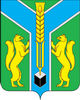 Контрольно-счетная палатамуниципального образования «Заларинский район»З А К Л Ю Ч Е Н И Е № 14/12-зКонтрольно-счетной палаты МО «Заларинский  район»  по результатамвнешней проверки годового отчета об исполнении  бюджетаХанжиновского муниципального  образования за 2022 год28 апреля   2023 года                                                                                         п.ЗалариНастоящее заключение подготовлено мною, аудитором   КСП МО «Заларинский район» Кантонист Т.С., в соответствии с требованиями ст.264.4 Бюджетного Кодекса РФ.Проверка  по указанному вопросу проведена  на основании соглашения о передаче Контрольно-счетной палате МО «Заларинский район» полномочий по осуществлению внешнего муниципального финансового контроля №1-22 от 26 декабря 2022 года, Положения о КСП, плана работы КСП на 2023 год, поручения председателя КСП от 20.04.2023 года  № 15-п, с учетом стандарта внешнего муниципального финансового контроля СВМФК-6 «Порядок организации и проведения Контрольно-счетной палатой МО «Заларинский район» внешней проверки годового отчета об исполнении бюджета поселения МО «Заларинский район».  Общие положенияВ ходе проверки были проанализированы нормативно-правовые акты администрации Ханжиновского муниципального образования, бухгалтерские документы, документы по начислению заработной платы, кассовые и банковские документы за 2022 год, годовая бюджетная отчетность за 2022 год и 2021 год.Ханжиновское  муниципальное  образование (далее – поселение) является сельским поселением, с административным центром в с. Ханжиново Заларинского района. В состав территории поселения входят 2 населенных пункта: с. Ханжиново и уч.Николаевский.  Согласно данным статистического бюллетеня Иркутскстата, численность постоянного населения  Ханжиновского МО по состоянию на 1 января 2021 года составляла  1058 человек, то есть, уменьшилась на 30 человек по сравнению с данными на 1 января 2021 года.  Ответственными за финансово-хозяйственную деятельность в поселении за проверяемый период являлись: с правом первой подписи   глава  поселения  Мохов Александр Борисович, с правом второй подписи главный бухгалтер  Ергалова Ольга Юрьевна.Глава администрации поселения исполняет полномочия председателя Думы поселения, численность депутатов Думы составляет 10 человек Дума поселения не обладает правом  юридического лица, депутаты Думы осуществляют свои полномочия  не на постоянной основе.Кассовое обслуживание исполнения бюджета поселения осуществляется казначейским отделом Комитета по экономике и финансам Администрации МО «Заларинский район», в котором Администрации Ханжиновского  МО открыт лицевой счет получателя  бюджетных средств – 97801011784. ИНН – 3814010123, КПП- 381401001. В связи с исполнением полномочий по созданию условий для организации досуга и обеспечения  жителей поселения услугами организаций культуры, в казначейском отделе Комитета по экономике и финансам открыт лицевой счет получателя бюджетных средств  муниципальному бюджетному учреждению культуры «Ханжиновского ЦИКД и СД» (далее МУБК «Ханжиновского ЦИКД и СД»)  03057190040,  ИНН –3814010486, КПП – 381401001.Полномочия по формированию, исполнению и контролю за исполнением бюджета поселения переданы Комитету по экономике и финансам Администрации МО «Заларинский район» на основании соответствующего соглашения. Бюджетный учет в поселении ведется специалистами поселения.     2.  Анализ исполнения  основных характеристик бюджета поселения  и соответствие отчета об исполнении бюджета за соответствующий финансовый год бюджетному законодательствуРассмотрение, утверждение и исполнение бюджета поселения основывается на требованиях Бюджетного Кодекса РФ, Устава МО и Положения о бюджетном процессе в муниципальном образовании.Согласно требованиям бюджетного законодательства, бюджет поселения в проверяемом периоде   формировался на 3 года на 2022 год и плановый период 2023-2024 годов.Положение о бюджетном процессе Ханжиновского МО в новой редакции утверждено  решением Думы поселения от 29.04.202 года № 153/3 с изменениями и дополнениями. Положение соответствует действующему законодательству.  Бюджет Ханжиновского МО на 2022 год в первоначальной редакции был утвержден решением Думы поселения от 21.12.2021 года  № 169/2, то есть, в соответствии с требованиями Бюджетного Кодекса РФ - до начала очередного финансового года: по доходам  в сумме 19495,3 тыс.руб., из них, безвозмездные поступления  составляли 17054,1 тыс.руб.  или 87% от общей суммы доходов бюджета поселения, по расходам – в сумме 19617,4 тыс.руб., с дефицитом в размере 121,1 тыс.руб. или 5% утвержденного объема доходов бюджета без учета объема безвозмездных поступлений.В течение 2022 года в первоначальный  бюджет внесено шесть изменений, которые  утверждены  соответствующими  решениями Думы поселения.После всех внесенных изменений, к концу отчетного года, согласно отчетным данным и решению Думы поселения от 19.12.2022 года № 151/1, плановые показатели доходов бюджета  поселения увеличились  на 2690,1 тыс.руб. и составили 22 185,5 тыс.руб. Увеличение в основном за счет безвозмездных поступлений на 2348,9 тыс.руб. и составили 17 054,1 тыс.руб., расходы, увеличились 2956,3 тыс.руб. и составили 22573,7 тыс.руб.  При этом, дефицит бюджета поселения был увеличен  до 139,1 тыс.руб., то есть превысил установленный пунктом 3 статьи  92.1 Бюджетного Кодекса РФ предел. Причиной превышения явилось увеличение доходной части бюджета и наличие остатков средств на счете бюджета по состоянию на 01.01.2022 года в сумме 249,1 тыс.руб., что подтверждено в ходе проверки.Доходы  бюджета поселенияИсполнение бюджета поселения за 2022 год по доходам составило 21 742,9 тыс.руб. или 98,6% к плановым назначениям, по расходам – 21 607,3 тыс.руб. или  95,7% к плановым назначениям, с профицитом в размере 135,6 тыс.руб. Причиной профицита явились неиспользованные остатки средств на счетах бюджета по состоянию по состоянию на  1 января 2023 года в сумме  384,7 тыс.руб.По сравнению с 2021 годом, в 2022 году доходов поступило в бюджет поселения   на  3 432,9 тыс.руб. или на 15% меньше по причине уменьшения  объема безвозмездных поступлений на 3082,0 тыс.руб.  и собственных доходов на 349,5 тыс.руб.Собственные доходы бюджета поселения состоят из налоговых и неналоговых доходов в 2021 году поступило  2455,5 тыс.руб. на 349,5 тыс.руб. меньше, чем в прошлом году в том числе:Налог на доходы физических лиц – сумма поступления налога за 2022 год составляет 460,2 тыс.руб. или 109,6% от запланированных поступлений. Налог на товары (акцизы) - сумма поступления налога составляет 1 436,8 тыс.руб. или 99,5 % от плана.     Налоги на совокупный доход – Сумма поступления единого сельхозналога составила            20,0 тыс.руб. или 100% от запланированного.Налоги на имущество физических лиц  - сумма налога за 2022 год составляет 57,6 тыс.руб. или 72,1% от запланированных поступлений. Земельный налог – поступления по налогу, за 2022 год составляет 269,5 тыс.руб. или 44,2% от запланированных поступлений.В том числе:Земельный налог с организаций, обладающих земельным участком, расположенным в границах сельских поселений – поступления по налогу за 2022 год составляет 62,5 тыс.руб. или 18,9% от запланированных поступлений.Не до выполнение плановых показателей в связи с перерасчетом кадастровой стоимости земельных участков организаций.Земельный налог с физических лиц, обладающих земельным участком, расположенным в границах сельских поселений – поступления по налогу за 2022 год составляет 206,9 тыс.руб. или 73,9% от запланированных поступлений. Государственная пошлина за совершение нотариальных действий должностными лицами органов местного самоуправления, уполномоченными в соответствии с законодательными актами Российской Федерации на совершение нотариальных действий, поступила в размере 2,4 тыс.руб. или 100% .Неналоговые доходы  Доходы от использования имущества, находящегося  в государственной и муниципальной собственности:- доходы, получаемые в виде арендной платы, а также средства от продажи права на заключение договоров аренды за земли, находящиеся в собственности сельских поселений (за исключением земельных участков муниципальных бюджетных и автономных учреждений), поступили в сумме 205,9 тыс.руб. или 101,3% от запланированных;- доходы от сдачи в аренду имущества, находящегося в оперативном управлении органов управления сельских поселений и созданных ими учреждений (за исключением имущества муниципальных бюджетных и автономных учреждений) поступили в сумме 194,2 тыс.руб.или 101,6% от запланированных.Административные штрафы, установленные законами субъектов Российской Федерации об административных правонарушениях, за нарушение муниципальных правовых актов поступила в размере 3,0 тыс.руб. или 100% .Безвозмездные поступления составляют 88,7% от общего объема доходов бюджета поселения, в том числе:Безвозмездные поступленияИсполнение по безвозмездным поступлениям составляет 19 287,4 тыс.руб. или 99,4% к годовым назначениям 2022 года.  Дотация бюджетам поселений на выравнивание бюджетной обеспеченности из бюджета района поступила в размере 17 693,5 тыс.руб. или 99,4%  от запланированного.Субсидия на реализацию мероприятий перечня проектов народных инициатив поступила в бюджет поселения в полном объеме в сумме  425,4 тыс.руб.Субсидии бюджетам сельских поселений на подготовку проектов межевания земельных участков и на проведение кадастровых работ поступила в бюджет поселения в полном объеме в сумме  239,6 тыс.руб.Субсидии бюджетам сельских поселений на реализацию программ формирования современной городской среды поступила в бюджет поселения в полном объеме в сумме  481,5 тыс.руб.Субвенции бюджетам поселений на осуществление первичного воинского учета на территориях, где отсутствуют военные комиссариаты, поступило 151,6 тыс.руб. или 100% от запланированного.Субвенции бюджетам поселений на осуществление полномочий в сфере водоснабжения и водоотведения поступило 49,9 тыс.руб. или 84,2% от запланированного.          Субвенция на осуществление переданных полномочий по определению перечня должностных лиц органов местного самоуправления, уполномоченных составлять протоколы об административных правонарушениях, предусмотренных отдельными законами Иркутской области об административной ответственности при запланированных 700 руб. фактически поступило 100%.          Прочие межбюджетные трансферты, передаваемые бюджетам сельских поселений поступили 20,2 тыс.руб. или 100% от запланированного.          Прочие безвозмездные поступления в бюджеты сельских поселений (инициативный взнос) поступили 225,0 тыс.руб. или 100% от запланированного;Расходы  бюджета поселенияРасходная часть бюджета поселения за 2021 год исполнена в объеме 21 607,3 тыс.руб.  или   95,7% к утверждённым назначениям, что на 3693,0,0 тыс.руб. меньше уровня прошлого года. Из общей суммы расходов бюджета расходы на заработную плату с начислениями на нее составили 7420,5 тыс.руб. или 40% от общей суммы расходов бюджета.Исполнение бюджета по разделу, подразделу 0102 «Функционирование высшего должностного лица» составило  1164,86 тыс.руб. или 100% к плановым назначениям. В данном разделе отражена заработная плата с начислениями главы администрации поселения Решением Думы от 31.05.2019 года № 144/3 утверждено  Положение о гарантиях деятельности главы казённого учреждения администрации Ханжиновского муниципального образования. Денежное содержание главы администрации  состоит из:  оклада в размере  6000,0 руб., оплате за выслугу лет в размере 30% оклада и ежемесячного денежного поощрения в размере  4,5 денежного вознаграждения, с учетом районного коэффициента 30% и процентной надбавки за работу в районах Иркутской области 30%.   С 01.10.2022 года Решением Думы от 13.12.2022 года № 179/3 утверждено  Положение о гарантиях деятельности главы администрации Ханжиновского муниципального образования. Денежное содержание главы администрации  состоит из:  оклада в размере  14789,0руб., оплате за выслугу лет в размере 30% оклада и ежемесячного денежного поощрения в размере  1,79 денежного вознаграждения, с учетом районного коэффициента 30% и процентной надбавки за работу в районах Иркутской области 30%.   Проверка показала:Начисление заработной платы главе поселения за 2022 год составило 921,3 тыс.руб., исполнение – 904,3 тыс.руб. Нарушений по начислению заработной платы главе поселения не установлено. Превышения норматива, установленного Постановлением Правительства Иркутской области от 27 ноября 2014 года № 599-пп «Об установлении нормативов формирования расходов на оплату труда депутатов, выборных должностных лиц местного самоуправления, осуществляющих свои полномочия на постоянной основе, муниципальных служащих муниципальных образований Иркутской области» в редакции от 26.12.2019 года в сумме 1 065,9 тыс.руб.,  в ходе проверки  не установлено.Исполнение бюджета по разделу, подраздел 0104 «Функционирование органа местного самоуправления», где отражены затраты на содержание администрации Ханжиновского МО  составили в 2022 году  8599,9 тыс.руб., что на 919,2 тыс.руб. больше уровня 2021 года, в т. ч. на заработную плату с начислениями на нее составил 7 152,8 тыс.руб. или 99%. Объем прочих расходов составил 1 436,0 тыс.руб.  (28,2 тыс.руб. – услуги связи; 471,5 тыс.руб.-коммунальные услуги; 21,5 тыс.руб.-арендная плата за пользование имуществом; 412,9 тыс.руб.- ГПХ, оплата обучения , тех.осмотр, 26,2 тыс.руб.-страхование; 268,7 тыс.руб.- ГСМ , канц.товары; 207,2 тыс.руб.-штрафы за нарушение законодательства о налогах и сборах, законодательства о страховых взносах.Положение об оплате труда муниципальных служащих, утверждено решением Думы поселения решению Думы Ханжиновского муниципального  образования от 30.12.2019 г. № 151/3.  С 01.10.2022 года новое  Положение об оплате труда муниципальных служащих, утверждено решением Думы поселения решению Думы Ханжиновского муниципального  образования от 13.12.2022 г. № 179/2.  Норматив численности работников администрации, утвержденного приказом Министерства труда и занятости Иркутской области от 24 декабря  2014 года № 96-мпр с изменениями установлен 16 единиц, в том числе: муниципальные служащие 5,1 единиц, технический персонал 2 единицы и вспомогательный персонал 8 единиц.  Выборочной проверкой начисления заработной платы муниципальным служащим администрации  нарушений не установлено.Заработная плата иных категорий работников начисляется в соответствии с Положением «Об оплате труда и порядке формирования фонда оплаты труда работников, замещающих должности, не относящиеся к должностям муниципальной службы и вспомогательного персонала органов местного самоуправления Ханжиновского муниципального образования», утвержденного  Постановлением   администрации №3 от 30.01.2020 года ( Положение 1) и Постановлением   администрации №67 от 12.12.2022 года. (далее Положение 2).Выборочной проверкой начисления заработной платы иным категориям работников администрации  установлено:В Положении 2 не установлен норматив фонда оплаты труда по работникам, замещающих  должности, не являющиеся должностями муниципальной службы администрации Ханжиновского муниципального образования, структурных подразделений   и вспомогательного персонала.Контрольно-счетная палата рекомендует внести изменения в Положение «Об оплате труда и порядке формирования фонда оплаты труда работников Администрации Ханжиновского муниципального образования замещающих должности, не являющиеся должностями муниципальной службы администрации Ханжиновского муниципального образования, структурных подразделений и вспомогательного персонала», утвержденного Постановлением   администрации №67 от 12.12.2022 года (далее Постановление 2) в соответствии с Указом Губернатора Иркутской области от 22.11.2022г. №271-уг.:- по установлению норматива формирования фонда оплаты труда данным категориям работников (служащие – 31,6 оклада, вспомогательный персонал – 26,2 оклада);-  по установлению ежемеся чных и иных дополнительных выплат в пределах норматива формирования фонда оплаты труда данным категориям работников.По подразделу 07 «Обеспечение проведения выборов и референдумов» объем расходов на проведение выборов главы Ханжиновского муниципального образования составил 248,5 тыс.руб. или 100%.          Расходы по разделы 13 «Другие общегосударственные вопросы» объем расходов составил 301,4 тыс.руб. или 100%. %. Целевые средства МП "Подготовка проектов межевания земельных участков на проведение кадастровых работ" из федерального бюджета составили -179,7 тыс.руб.;  из областного бюджета -59,9 тыс.руб.; 240,05 рублей –из местного бюджета; 61,5тыс.руб. – прочие работы, услуги, тех. присоединение к электросетям.         Расходы по разделу 02 «Национальная оборона» исполнены в сумме  151,6 тыс.руб. или 100% к плановым назначениям. В данном разделе отражены расходы на содержание специалиста по осуществлению первичного воинского учёта на территориях, где отсутствуют комиссариаты за счет средств федерального бюджета. (на заработную плату с начислениями на нее -148,0 тыс.руб. ; канц товары- 3,5 тыс.руб. ).Раздел 04 «Национальная экономика» исполнение составляет 1 458,3 тыс.руб. или 92% от плановых назначений, 1 587,1 тыс.руб.,  в том числе расходы на: Расходы по подразделу 01 «Общеэкономические вопросы»  - сумма расходов составила                  49,9 тыс.руб. -на заработную плату с начислениями на нее. Расходы по подразделу 09 «Дорожное хозяйство (дорожные фонды)» исполнение составляет 1 408,4 тыс.руб. или 93% (1 198,4 тыс.руб.- ремонт автодороги, 210,0 тыс.руб.- покупка ПГС)Остаток средств дорожного фонда на 1 января 2022 года составил 83,9  тыс.руб.Положение о создании муниципального дорожного фонда Ханжиновского  муниципального образования утверждено решением Думы поселения от 24.10.2016 года №114/2 с изменениями от 27.04.2018г. за №132/10. Указанное Положение разработано в соответствии с п.5 ст.179.4 Бюджетного кодекса РФ и устанавливает, что муниципальный дорожный фонд - часть средств местного бюджета, подлежащая использованию в целях финансового обеспечения дорожной деятельности в отношении автомобильных дорог общего пользования местного значения.Согласно представленному  отчету  об использовании средств дорожного фонда за 2022 год произведены расходы  в сумме 1408,4 тыс.руб., в том числе:- ремонт  автом. Ул.Верхняя уч. Николаевский  -  515,8 тыс.руб.;- доставка щебня  – 210,0 тыс.руб.;- ремонт автомобильной дороги по ул. Красина в с.Ханжиново  - 157,6 тыс.руб.;- ремонт  по исправлению профиля дорог с. Ханжиново – 445,0 тыс.руб.;Остаток средств дорожного фонда на 1 января 2023 года составил 112,4  тыс.руб.При выборочной проверке муниципальных контрактов по  исполнению работ и услуг из средств  дорожного фонда нарушений не  установлено.Раздел 05 «Жилищно-коммунальное хозяйство» исполнено 2 246,0 тыс.руб. или 99,9% от запланированного  2 278,0 тыс. руб.По подразделу 02 «Коммунальное хозяйство» сумма расходов составила 1 136,8 тыс.руб. или 99,9%.  Целевые средства на реализацию мероприятий перечня проектов народных инициатив из областного составили 373 380,00 рублей ; софинансирование из местного бюджета 7,6 тыс.руб. – замена емкости под воду; приобретение насоса;  65,8  тыс.руб. - работы, услуги по содержанию имущества; 505,2 тыс.руб.- приобретение мат.запасов для ремонта котельной; 4,8 тыс.руб. - коммунальные услуги; 180,0 тыс.руб.- услуги, работы для целей капитальных вложений ПСД.По подразделу 03 «Благоустройство» с сумма расходов составила 1 109,2 тыс.руб. или 99%. Целевые средства местным бюджетам на реализацию программ формирования современной городской среды из федерального  бюджета  составили -383,7 тыс.руб.; из областного  бюджета -97,8 тыс.руб.; софинансирование из местного бюджета -2,0 тыс.руб.;- благоустройство парка отдыха , замена уличного освещения ; 347,4 тыс.руб.- коммунальные услуги ; 225,2 тыс.руб. обработка территории парка отдыха, корректировка псд ; Целевые средства местным бюджетам на реализацию мероприятий перечня проектов народных инициатив  из областного бюджета составили – 52,0 тыс.руб.; софинансирование из местного бюджета -  1,0 тыс.руб.- благоустройство мест захоронения , приобретение  контейнеров. По разделу, подразделу 0801 «Культура» расходы исполнены в объеме 7 300,2 тыс.руб. или 100% к плановым назначениям.  Объем расходов на выплату заработной платы  с начислениями на нее составили 4 347 846,13 рублей; Прочие расходы  составили 2 952 401,78 рублей, из них 566 165,48 – коммунальные услуги ; 2 253 878,86  рублей-  ГПХ, 23 360 рублей - связь ,интернет ; 9 017,34- страхование; 99 980,01- ГСМ.Удельный вес расходов на культуру составляет 33,7 % от общей суммы расходов бюджета поселения.По данному разделу финансируется Муниципальное  бюджетное учреждение  культуры «Ханжиновский центр информационной, культурно-досуговой и спортивной деятельности» (далее – Центр досуга, учреждение). Учреждение является юридическим лицом. Численность работников Центра досуга в 2022 году, согласно штатному расписанию  составляла 10,5 единиц с месячным фондом оплаты труда в сумме 462,6 тыс.руб.  с учетом стимулирующих выплат. По сравнению с прошлым годом численность работников Центра досуга не изменилась. Банковские документы и документы по заработной плате по Центру досуга  проверены Контрольно-счетной палатой выборочным методом. Нарушений не установлено.По разделу 10 «Социальная политика» исполнение составило 147,6 тыс.руб. или  100% к плановым назначениям. В данном разделе отражена доплата к пенсиям муниципальных  служащих.По разделу 14 «Межбюджетные трансферты» плановые назначения утверждены в объеме 163,5 тыс.руб., исполнение составило 0% к плану по заключённым соглашениям на передачу полномочий и функций муниципальному району. Народные инициативыНа реализацию мероприятий перечня проектов народных инициатив в 2021 году Ханжиновским МО было направлено 434,1 тыс.руб., в том числе: за счёт   субсидии из областного бюджета местным  бюджетам в целях софинансирования расходных обязательств муниципальных образований Иркутской области на реализацию мероприятий перечня проектов народных инициатив в сумме 435,4 тыс.руб. и средства местного бюджета 8,7 тыс.руб. Исполнение, согласно отчетным данным, составило 100%. Указанные средства были направлены:- замена накопительной емкости под воду на водокачке в с.Ханжиново, ул. Лесная, 8 «А».- приобретение глубинного насоса и установка в скважину на водокачку в с.Ханжиново, по ул. Лесная, 8 «А».Благоустпройство территорий мест захоронения (кладбище  «Новое» с.Ханжиново кладбище участок Николаевский)Контрольно-счетной палатой была проведена документальная проверка, нарушений не установлено.Дефицит бюджета поселения за отчетный финансовый годПо сравнению с первоначальными  утвержденными плановыми показателями бюджета поселения на 2022 год, к концу года, в результате внесенных изменений и дополнений, доходная часть бюджета увеличились  на 2690,1 тыс.руб. и составили 22 185,5 тыс.руб. Увеличение в основном за счет безвозмездных поступлений на 2348,9 тыс.руб. и составили 17 054,1 тыс.руб., расходы, увеличились 2956,3 тыс.руб. и составили 22573,7 тыс.руб.  При этом, дефицит бюджета поселения был увеличен  до 139,1 тыс.руб., то есть превысил установленный пунктом 3 статьи  92.1 Бюджетного Кодекса РФ предел. Причиной превышения явилось увеличение доходной части бюджета и наличие остатков средств на счете бюджета по состоянию на 01.01.2022 года в сумме 249,1 тыс.руб., что подтверждено в ходе проверки.Анализ состояния муниципального долга муниципального  образования на начало и конец отчетного финансового годаВерхний предел муниципального долга по состоянию на 1 января 2023 года был утвержден в размере 251,2 тыс.руб. После внесения всех изменений в бюджет поселения указанные долговые обязательства изменились: верхний предел муниципального долга составил 136,8 тыс.руб. При этом, требования ст.107 БК РФ не были нарушены.Анализ соблюдения порядка ведения  бухгалтерского учета и отчетностиПредставленная отчётность в соответствии с требованиями ст.264.1 Бюджетного кодекса Российской Федерации   включает в себя:1. Отчёт об исполнении бюджета 2. Баланс исполнения бюджета  3. Отчёт о финансовых результатах деятельности 4. Отчёт о движении денежных средств 5. Пояснительная записка  Для определения соответствия бюджетной   отчетности действующему законодательству была проведена проверка, в результате которой  изучены отчет об исполнении бюджета за 2022 год и документы, представленные к нему, а также  дана оценка достоверности бюджетной отчетности во всех существенных отношениях:   -  достоверности и соответствия плановых показателей годового отчета об исполнении бюджета решению о бюджете Ханжиновского МО   на 2022 год;- соответствия состава показателей отчета об исполнении   бюджета нормам Бюджетного законодательства Российской Федерации;- соответствия соблюдения процедур по исполнению бюджета 2022 года Положению о бюджетном процессе;- полноты годовой бюджетной отчетности и ее соответствия установленным формам; - правомерности и обоснованности совершения и правильности отражения отдельных хозяйственных операций в ходе исполнения бюджета 2022 года.	Проверка показала:Показатели отчетности  бюджета соответствуют  данным синтетического и аналитического учета,  первичным учетным документам; соблюдены принципы и правила бухгалтерского учета, применяемые при составлении бюджетной отчетности; достоверно  отражена дебиторская и кредиторская задолженность. При проверки договоров гражданско правового характера  установлено:- в нарушение  п.1.2 ст.9 Федерального закона от 06.12.2011 года  № 402-ФЗ «О бухгалтерском учете»  установлен    фактов  нарушения требований, предъявляемых к оформлению фактов хозяйственной жизни экономического субъекта первичными учетными документами. В договоре  № 6 от 19.04.2023 года заключённому с физическим лицом  на оказание услуг по содержанию орг. техники  отсутствует обоснование стоимости договора  (величина натурального и (или) денежного измерения факта хозяйственной жизни с указанием единиц измерения, калькуляция затрат.) Сумма нарушений   составила 7889,0 руб. (Классификатор нарушений п.2.3).Анализ состояния дебиторской и кредиторской задолженностиАнализ задолженности муниципального образования за отчетный год показал:По состоянию на 01.01.2022 года сумма дебиторской  задолженности составляла 8585,3 тыс.руб. В течение отчетного года задолженность уменьшилась   до 6007,2 тыс.руб., в том числе просроченная 390,2 тыс.руб. Общая сумма кредиторской задолженности муниципального образования с учетом просроченных платежей во внебюджетные фонды  по состоянию на 01.01.2022 года  составляла 1977,7 тыс.руб. В течение 2022 года сумма кредиторской задолженности увеличилась  до  2516,0 тыс.руб., при этом  сумма просроченной кредиторской задолженности отсутствует. Пояснительная записка к годовому отчёту содержит расшифровку кредиторской и дебиторской задолженности в разрезе статей и причины образования указанных видов задолженности.     Анализ движения нефинансовых (финансовых) активовАнализ баланса исполнения консолидированного бюджета поселения (форма 0503320) показал:Нефинансовые активы (основные средства и материальные запасы) муниципального образования по состоянию на начало отчетного года составляли 35197,9 тыс.руб. В течение 2022года уменьшились и по состоянию  на 01.01.20232 года  составили 35345,4 тыс.руб.Финансовые активы ( остатки средств на счетах бюджета, финансовые вложения и дебиторская задолженность) на начало года составляли 249,0 тыс.руб., на конец года  384,6 тыс.руб.Финансовый результат деятельности Ханжиновского МО за 2022 год на начало года составлял 29 173,6 тыс.руб. и на конец года 23362,0 тыс.руб.Выводы и рекомендации.Проведенная внешняя проверка годового отчета  об исполнении бюджета Ханжиновского МО за 2022 год показала:Требования бюджетного законодательства при составлении и утверждении бюджета поселения, в основном,   соблюдены. Нарушений, влияющих на ее достоверность,  не установлено. В ходе проверки отчетности   проведено сопоставление показателей форм отчетности по доходам, расходам   с соответствующими объемами, утвержденными решением о бюджете,  установлена полнота их отражения в представленной отчетности. Проведённая проверка годового отчёта об исполнении бюджета Ханжиновского МО за 2022 год позволяет сделать вывод о ее достоверности.При проведении проверки исполнении бюджета за 2022 год установлено  нарушение на сумму 7889,0 руб.В нарушение  п.1.2 ст.9 Федерального закона от 06.12.2011 года  № 402-ФЗ «О бухгалтерском учете» при проверке договоров и муниципальных контрактов, заключённых Администрацией Ханжиновского МО установлен   фактов  нарушения требований, предъявляемых к оформлению фактов хозяйственной жизни экономического субъекта первичными учетными документами: В договоре  № 6 от 19.04.2023 года заключённому с физическим лицом  на оказание услуг по содержанию орг. техники  отсутствует обоснование стоимости договора  (величина натурального и (или) денежного измерения факта хозяйственной жизни с указанием единиц измерения, калькуляция затрат.) Сумма нарушений   составила 7889,0 руб. (Классификатор нарушений п.2.3).Положением «Об оплате труда и порядке формирования фонда оплаты труда работников, замещающих должности, не относящиеся к должностям муниципальной службы и вспомогательного персонала органов местного самоуправления Ханжиновского муниципального образования», не установлен норматив фонда оплаты труда по работникам, замещающих  должности, не являющиеся должностями муниципальной службы администрации Ханжиновского муниципального образования, структурных подразделений   и вспомогательного персонала.Контрольно-счетная палата рекомендует внести изменения в Положение «Об оплате труда и порядке формирования фонда оплаты труда работников Администрации Ханжиновского муниципального образования замещающих должности, не являющиеся должностями муниципальной службы администрации Ханжиновского муниципального образования, структурных подразделений и вспомогательного персонала», утвержденного Постановлением   администрации №67 от 12.12.2022 года (далее Постановление 2) в соответствии с Указом Губернатора Иркутской области от 22.11.2022г. №271-уг.:- по установлению норматива формирования фонда оплаты труда данным категориям работников (служащие – 31,6 оклада, вспомогательный персонал – 26,2 оклада);-  по установлению ежемесячных и иных дополнительных выплат в пределах норматива формирования фонда оплаты труда данным категориям работников.На основании выше изложенного, рекомендую:Принять действенные меры по устранению отмеченных в данном заключении нарушений.Рассмотреть данное заключение на заседании Думы поселения.Представленный годовой отчет об исполнении бюджета Ханжиновского МО  за 2022 год   может быть рекомендован к утверждению .Информацию по данному Заключению представить в Контрольно-счётную палату не позднее  15 мая  2023 года.Аудитор КСП МО «Заларинский район»                                                                 Т.С. КантонистЗаключение получено________________________________________________                                  (должность, подпись, фамилия и.о., дата)